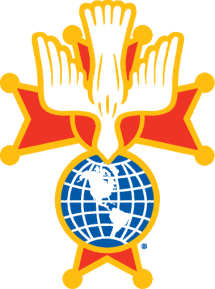 Knights of ColumbusOrder of MeetingCardinal Gibbons Assembly 783Fayetteville, North CarolinaGeneral MeetingSunday, [Today’s Date], @ 7:00 PMFaithful Navigator: (ONE RAP) Sir Knights, we are about to open this meeting in the Fourth Section. Let our Faithful Officers assume their respective stations, and the Faithful Sentinels take their posts. The Faithful Pilot will now advise with me and make known if all present are in possession of the proper membership card.Faithful Pilot: Faithful Navigator, your order has been obeyed. I report none but Faithful Knights present and all possess the current membership card or vouched for as members in good standing by the Faithful Comptroller.Faithful Navigator: (TWO RAPS) Let the Faithful Comptroller call the roll of our Faithful Officers.Faithful Comptroller: Faithful Navigator, the roll call of Officers is complete. Present:_____ and Absent:_____.Faithful Navigator: Faithful Pilot, what is the principle of our order?Faithful Pilot: Patriotism.Faithful Navigator: Faithful Captain, what is our duty to our country?Faithful Captain: To respect and obey all lawful authority; to uphold and maintain those whose Duty it is to administer the law; To defend and preserve unspotted and unstained, the flag of our country, and the principles for which it stands.Faithful Navigator: Faithful Admiral what other duties have we as Faithful Knights of our honored Order.Faithful Admiral: To maintain unity; to practice the virtues of charity and brotherly love; to exemplify, in all our relations with our fellow man, the sublime teaching of Holy Mother Church.Faithful Navigator: (THREE RAPS) and so it is, Sir Knights, Fealty to Christ begets loyalty to our country, and the faithful practice of our holy religion begets the good citizen and the patriot. Sir Knights, please salute the flag and recite the Pledge of Allegiance.Sir Knights, we will now sing the National Anthem.Sir Knights, before entering upon our deliberations, let us acknowledge our dependence upon Almighty God, and call upon our Faithful Friar to invoke His blessing by repeating aloud the Lord’s Prayer, Hail Mary, and Glory Be. (Admiral will replace Friar in his absence).Faithful Navigator: (ONE RAP) I now declare this Assembly regularly opened for the transaction of business.The minutes of the previous meeting have been forward via email and posted on our website, are there any corrections needed? I will entertain a motion to accept the minutes as presented. We have a motion and a second, any further discussion; all in favor say Aye, Opposed, motion passes. (ONE RAP)(Reading of bills or communications from the Navigator)(Reading of bills or communications from the Comptroller)(Reading of bills or communications from the Scribe)Faithful Comptroller, please present your report.I will entertain a motion to accept the report as presented. We have a motion and a second, any further discussion; all in favor say Aye, Opposed, motion passes. (ONE RAP)Faithful Purser, please present your report.I will entertain a motion to accept the report as presented. We have a motion and a second, any further discussion; all in favor say Aye, Opposed, motion passes. (ONE RAP)Report of Committees.Does the Faithful Friar have a report?The Trustees will now present their report.The Chairman of the Admissions Committee will now read applications for membership.I will entertain a motion to accept the candidates as presented. We have a motion and a second. Any further discussion; all in favor say Aye, Opposed, motion passes. (ONE RAP)Faithful Navigator: Does anyone have any unfinished business that needs to be discussed now?Faithful Navigator: Does anyone have new business to bring before this assembly?Faithful Navigator: Before we close this meeting, does any Knight know of a Sir Knight or his family, in need of our Prayers?Faithful Navigator: Sir Knights is there any further business to come before this Assembly? If there be none, we shall proceed to close the meeting. (TWO RAPS)Faithful Navigator: Faithful Pilot what are the emblems of this Degree?Faithful Pilot: The Flag, the Sword, and the Cross.Faithful Navigator: Yes, Sir Knights these glorious symbols typify patriotism, liberty, and faith, the heaven-sent attributes of our Christian citizenship. Faithful Pilot what say you for the Flag?Faithful Pilot: The Flag of our country. We shall love it and shall ever defend it.Faithful Navigator: Faithful Admiral, what say you for the sword?Faithful Admiral: Let us keep it bright for Liberty’s sake.Faithful Navigator: Faithful Captain, what say you for the Cross?Faithful Captain: (Holds the Cross aloft) this is the Cross of Christ, the exponent of Christian ideals, the conqueror of death, and the giver of life. Supreme reverence for this sacred symbol will crown our Country queen in the sisterhood of nations. It is the bulwark of national honor; the inspiration of patriotism, the guardian of personal worth, for it was crimsoned with the blood of self-sacrifice.Faithful Navigator: Sir Knights, undying allegiance to the Cross of Christ and to Christ’s Vicar upon earth.(THREE RAPS) Faithful Friar, will you please lead us in a recitation of the Lord’s Prayer, Hail Mary, and Glory Be. (Admiral will replace Friar in his absence).Sir Knights now let us sing “God Bless America”.I now declare this Assembly duly closed until our next appointed meeting. (ONE RAP)